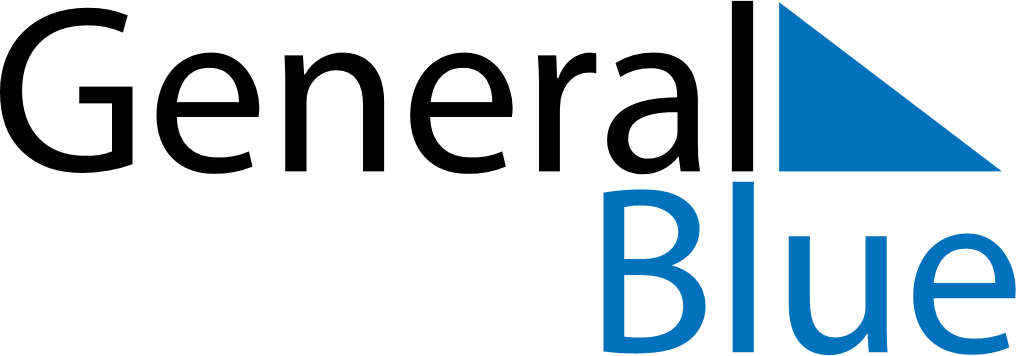 March 2024March 2024March 2024March 2024March 2024March 2024March 2024Athabasca, Alberta, CanadaAthabasca, Alberta, CanadaAthabasca, Alberta, CanadaAthabasca, Alberta, CanadaAthabasca, Alberta, CanadaAthabasca, Alberta, CanadaAthabasca, Alberta, CanadaSundayMondayMondayTuesdayWednesdayThursdayFridaySaturday12Sunrise: 7:22 AMSunset: 6:08 PMDaylight: 10 hours and 46 minutes.Sunrise: 7:19 AMSunset: 6:10 PMDaylight: 10 hours and 50 minutes.34456789Sunrise: 7:17 AMSunset: 6:12 PMDaylight: 10 hours and 55 minutes.Sunrise: 7:15 AMSunset: 6:14 PMDaylight: 10 hours and 59 minutes.Sunrise: 7:15 AMSunset: 6:14 PMDaylight: 10 hours and 59 minutes.Sunrise: 7:12 AMSunset: 6:16 PMDaylight: 11 hours and 3 minutes.Sunrise: 7:10 AMSunset: 6:18 PMDaylight: 11 hours and 8 minutes.Sunrise: 7:07 AMSunset: 6:20 PMDaylight: 11 hours and 12 minutes.Sunrise: 7:05 AMSunset: 6:22 PMDaylight: 11 hours and 17 minutes.Sunrise: 7:02 AMSunset: 6:24 PMDaylight: 11 hours and 21 minutes.1011111213141516Sunrise: 8:00 AMSunset: 7:26 PMDaylight: 11 hours and 26 minutes.Sunrise: 7:57 AMSunset: 7:28 PMDaylight: 11 hours and 30 minutes.Sunrise: 7:57 AMSunset: 7:28 PMDaylight: 11 hours and 30 minutes.Sunrise: 7:55 AMSunset: 7:30 PMDaylight: 11 hours and 35 minutes.Sunrise: 7:52 AMSunset: 7:32 PMDaylight: 11 hours and 39 minutes.Sunrise: 7:50 AMSunset: 7:34 PMDaylight: 11 hours and 44 minutes.Sunrise: 7:47 AMSunset: 7:36 PMDaylight: 11 hours and 48 minutes.Sunrise: 7:45 AMSunset: 7:38 PMDaylight: 11 hours and 53 minutes.1718181920212223Sunrise: 7:42 AMSunset: 7:40 PMDaylight: 11 hours and 57 minutes.Sunrise: 7:40 AMSunset: 7:42 PMDaylight: 12 hours and 2 minutes.Sunrise: 7:40 AMSunset: 7:42 PMDaylight: 12 hours and 2 minutes.Sunrise: 7:37 AMSunset: 7:44 PMDaylight: 12 hours and 6 minutes.Sunrise: 7:35 AMSunset: 7:46 PMDaylight: 12 hours and 10 minutes.Sunrise: 7:32 AMSunset: 7:48 PMDaylight: 12 hours and 15 minutes.Sunrise: 7:30 AMSunset: 7:49 PMDaylight: 12 hours and 19 minutes.Sunrise: 7:27 AMSunset: 7:51 PMDaylight: 12 hours and 24 minutes.2425252627282930Sunrise: 7:24 AMSunset: 7:53 PMDaylight: 12 hours and 28 minutes.Sunrise: 7:22 AMSunset: 7:55 PMDaylight: 12 hours and 33 minutes.Sunrise: 7:22 AMSunset: 7:55 PMDaylight: 12 hours and 33 minutes.Sunrise: 7:19 AMSunset: 7:57 PMDaylight: 12 hours and 37 minutes.Sunrise: 7:17 AMSunset: 7:59 PMDaylight: 12 hours and 42 minutes.Sunrise: 7:14 AMSunset: 8:01 PMDaylight: 12 hours and 46 minutes.Sunrise: 7:12 AMSunset: 8:03 PMDaylight: 12 hours and 51 minutes.Sunrise: 7:09 AMSunset: 8:05 PMDaylight: 12 hours and 55 minutes.31Sunrise: 7:07 AMSunset: 8:07 PMDaylight: 13 hours and 0 minutes.